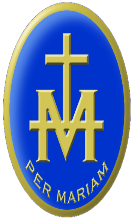 ST MARY’S RC HIGH SCHOOLLUGWARDINE HEREFORD HR1 4DRArchdiocese of CardiffTelephone: 01432 850416  email: admin@st-maryshigh.hereford.sch.ukHeadteacher: Mr S Wetson BA (Hons) PGCE NPQHWELCOME TO RELIGIOUS EDUCATION Our Departmental Prayer"Heavenly Father,May I live this day,Compassionate of heart, Gentle in word, Kind in deed,Gracious in awareness, Courageous in thought, Generous in love. AmenRE Staff: Mrs Bray (Head of Department), Mr Cook, Mr Coyne, Mrs Crowley, Mrs Surman  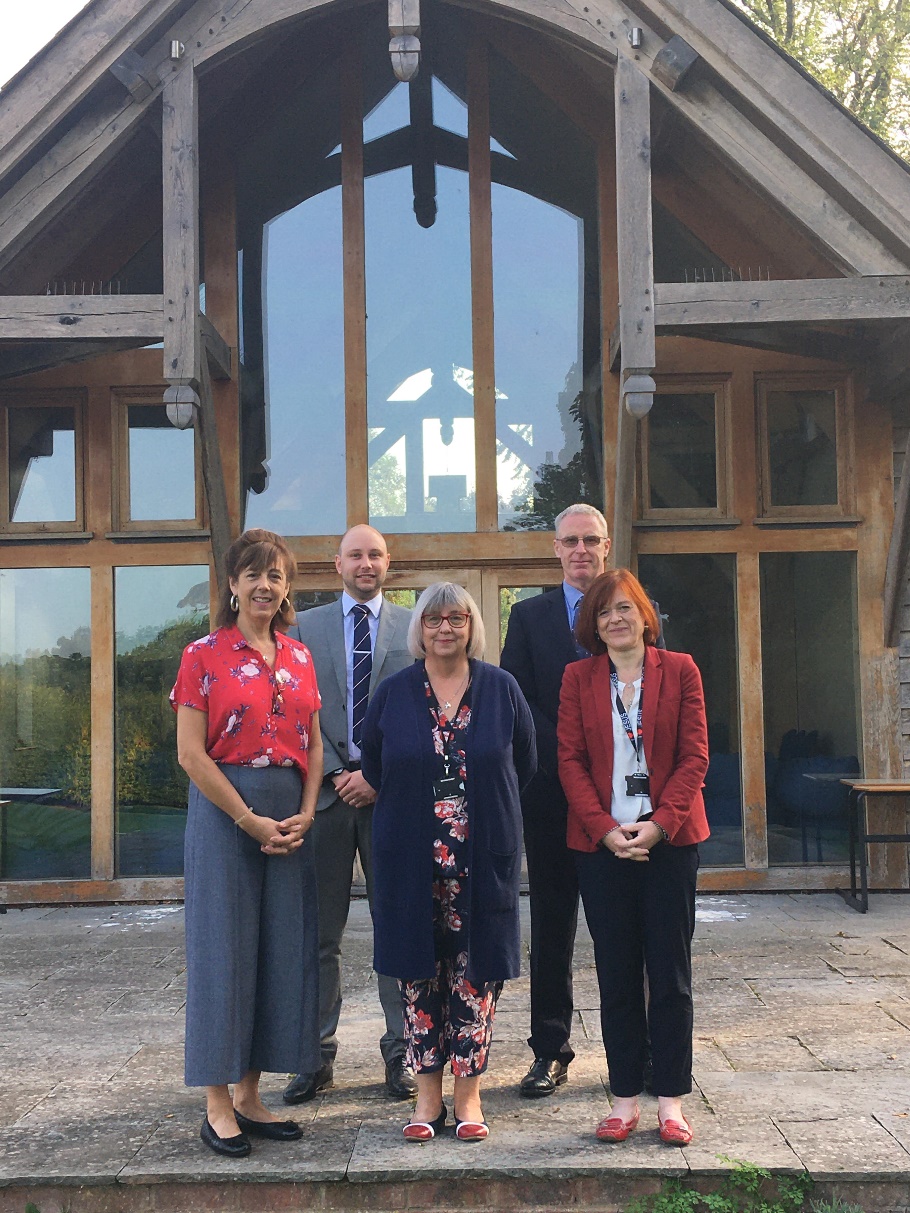 The R.E. Department in St. Mary’s is a thriving and challenging department in which to work. Our aim is the all-round development of the young people at the school, helping them to grow intellectually, spiritually and morally. This is a complex task, which involves striving for academic excellence, creating a safe place for the young people, and supporting them in their growth, as they develop a close, personal relationship with Christ.Our VisionReligious Education provokes challenging questions about the ultimate meaning and purpose of life, beliefs about God, the self and the nature of reality, issues of right and wrong and what it means to be human. It develops pupils’ knowledge and understanding of the nature of religion and belief including Christianity, other principal religions, other religious traditions, and world views that offer answers to these challenging questions. Religious Education offers opportunities for personal reflection and spiritual development. It enhances awareness and understanding of religions and beliefs, teachings, practices and forms of expression, and of the influence of religion on individuals, families, communities and cultures.Teaching Staff The Department has five members at present: A. Bray (Head of RE), Mr D Coyne (full time specialist), Mrs R Surman (full time specialist), Mr J Cook (part time specialist) and Mrs S Crowley (part time teacher of RE). CurriculumIn line with the Archdiocese of Cardiff guidelines, St Mary’s teaches the “People of God” scheme of work at Key Stage 3. At Key Stage 4 all student are entered for GCSE and study the AQA Religious Studies B syllabus, focusing on the Catholic Christianity, Judaism and Ethics Theme B & C. 	Trips & Activities in RE: Our biannual pilgrimages to Lourdes and Rome.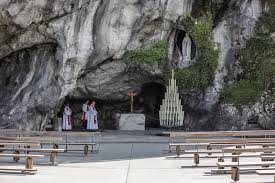 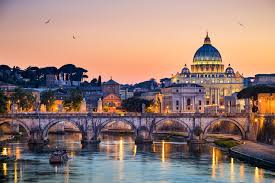 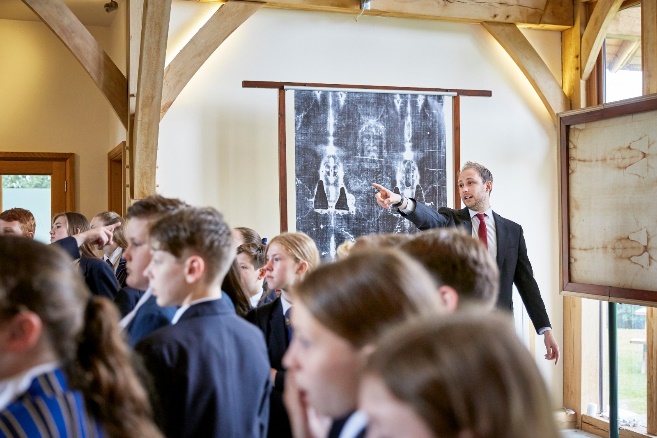 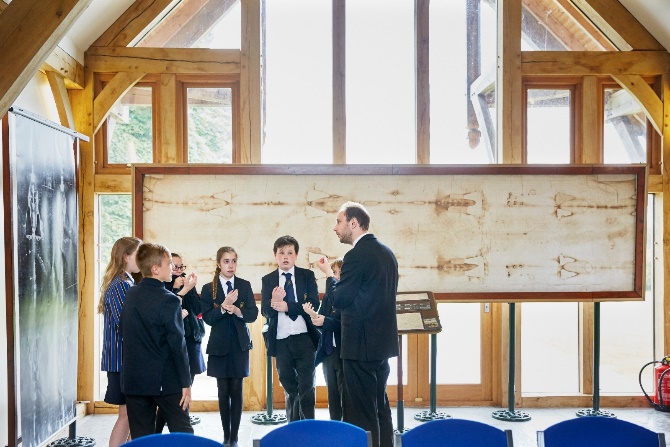 The Turin Shroud Exhibition in our chapel.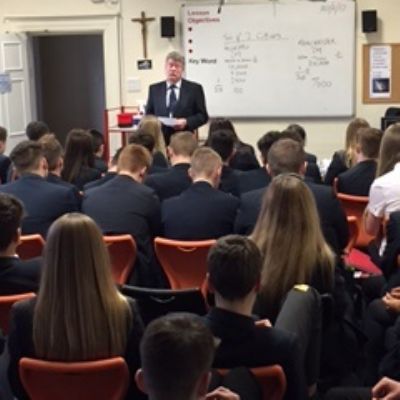 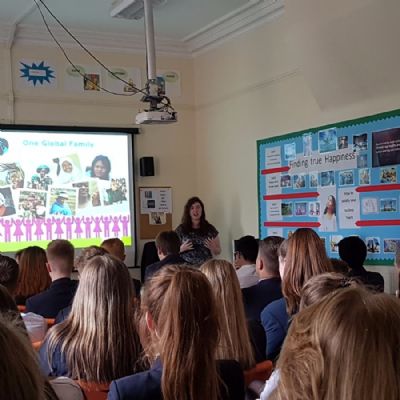 Outside speakers CAFOD trustee Charlotte Bray & Danny West from Life talking about the work of their charities.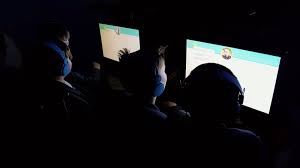 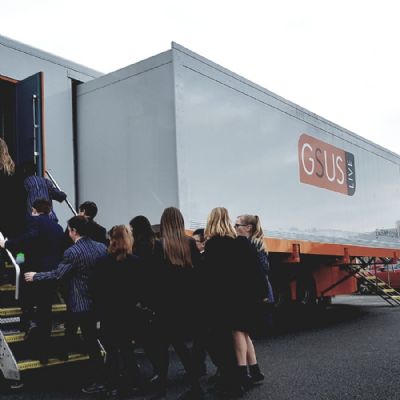 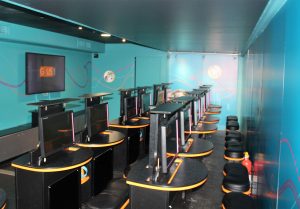 The GSUS Bus visits St Mary’sStudent Quotes about the R.E. Department“R.E. is a relaxing and peaceful place where we work on charity and community.”“R.E. is a brilliant subject. Meditation relaxes me and I feel well during the lesson!”“When we talked about CAFOD and people who live in developing countries it makes you appreciate the things you have.”“R.E. helps me to think about something away from my own life.”The teaching of RE at St. Mary’s provides opportunities for:Group workPaired workWhole class teachingIndividual workKey personal, learning and thinking skills in Religious Education:INVESTIGATE gather informationask relevant questionsuse different sourcesINTERPRET draw meaning from artefacts, symbols, stories, poems and art.REFLECT ponder on feelings, relationships, experience, ultimate questions, beliefs and practicesEMPATHISE consider the thoughts, feelings, experiences, beliefs, values of otherssee the world through someone else’s eyes.ANALYSE draw out essential ideas, distinguish between opinion, belief and factdistinguish between key features of different Faiths.SYNTHESISE make connections between ideas, beliefs, values, practicesEVALUATE refer to different views and use reason to support one’s ideasAPPLY apply what has been learnt about a religion to a new situationEXPRESS explain concepts, rituals, and practicesidentify and express matters of deep concern by a variety of means – not only through wordsrespond to religious issues through a variety of media